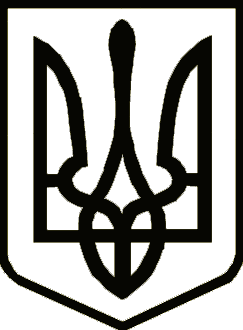 У К Р А Ї Н Ачернігівська обласна державна адміністраціяУПРАВЛІННЯ КАПІТАЛЬНОГО БУДІВНИЦТВАН А К А Звід __01.11________2019 р.                       Чернігів                                №_504____ Про затвердження інструкцій з охорони праці в Управлінні Відповідно до статті 153 Кодексу законів про працю України, статті 18 Закону України «Про охорону праці», Положення про розробку інструкцій з охорони праці, затвердженого наказом Державного комітету України по нагляду за охороною праці від 29 січня 1998 року №9, зареєстрованого в Міністерстві юстиції України 07 квітня 1998 року за №226/2666, та керуючись наказом Державного комітету України з нагляду за охороною праці від 26 січня        2005 року №15 «Про затвердження Типового положення про порядок проведення навчання і перевірки знань з питань охорони праці»наказую:1. Затвердити Інструкцію з охорони праці для робіт на персональних комп’ютерах №1 (додаток 1).	2. Затвердити Інструкцію з охорони праці при роботі на копіювальних апаратах №2 (додаток 2).	3. Затвердити Інструкцію з надання першої долікарської допомоги потерпілим при нещасних випадках №3 (додаток 3).	4.Затвердити Інструкцію з охорони праці для водія автотранспортних засобів №4 (додаток 4). 	5. Затвердити Інструкцію з охорони праці по використанню автотранспортних засобів №5 (додаток 5).6. Затвердити Інструкцію з охорони праці для прибиральника службових приміщень №6 (додаток 6).7. Затвердити Інструкцію з охорони праці для не електротехнічного персоналу №7 (додаток 7).8. Затвердити Інструкцію з охорони праці для працівників, які здійснюють пересування на території Управління та за його межами по виробничій необхідності №8 (додаток 8).9. Затвердити Інструкцію для працівників при роботі з ручними інструментами і пристроями №9 (додаток 9).10. Контроль за виконанням наказу залишаю за собою.Начальник                                                                         Андрій ТИШИНА